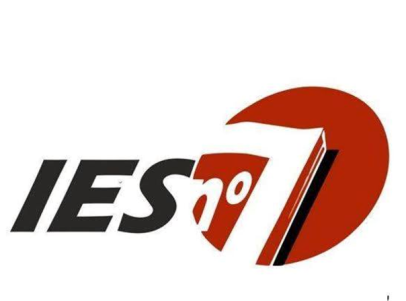                                                                      INSTITUTO DE EDUCACIÓN SUPERIOR N° 7CARRERA: Profesorado de “Educación Superior en Ciencias de la Educación”UNIDAD CURRICULAR: Didáctica de 1° y 2° ciclo de EGB.PROFESORA INTERINA: Sandra N. ParedesAÑO LECTIVO: 2021PROGRAMA DE EXAMENCONTENIDOSUNIDAD I: Ley de EducaciónEl Nivel Primario en el sistema educativo. Definición. Ciclos. Funciones atribuidas.  Orígenes y procesos de configuración de la Educación Primaria como nivel del S.E.A.El currículum en el Nivel Primario. Análisis de propuestas: Nap, Cuadernos para el aula  y Diseños curriculares jurisdiccionales. Análisis de Documentos.El sujeto que aprende Nuevas subjetividades. Teorías de aprendizaje. Estrategias de aprendizaje. UNIDAD II El sujeto que enseñaEl rol docente en la actualidad. Las estrategias de enseñanza. El trabajo docente como actividad individual y grupal.  Atención a la diversidad. Determinaciones  metodológicas. Enfoque didáctico de las Ciencias Naturales, Lengua y Matemática. Problematización. La evaluación formativa y la retroalimentación. UNIDAD IIIEl currículo y las prácticas escolaresDeterminación y selección adecuada de objetivos, contenidos y estrategias metodológicas.   La planificación de proyectos  y secuencias áulicas.  Los nuevos contextos en tiempos de pandemia. La participación de las familias.BIBLIOGRAFÍAANIJOVICH, Rebeca; MORA; Silvia. Estrategias de enseñanza. Aique, 2009.ANIJOVICH, Rebeca y otros. Una introducción a la enseñanza para la diversidad. F.C.E., 2012. ANIJOVICH, R., CAPPELLETTI, G. (2017). Clase 4: Listas de cotejo. El desafío de la evaluación formativa.Buenos Aires: Ministerio de Educación y Deportes de la Nación.BRAILOVSKY, Daniel y MENCHÓN, Ángela (2014). Estrategias de escritura en la formación. Centro de publicaciones educativas y Material Didáctico. Buenos AiresBIXIO, Cecilia. Enseñar a aprender. Homo Sapiens ediciones. Rosario, 2005. Cap. I y IV.CANDIA, MARÍA RENÉE. La organización de situaciones de enseñanza. Ediciones Novedades Educativas, 2.007. Ediciones Novedades Educativas. 2.005.JANIN, B. Desatentos o desatendidos. Sección. Psicología. Buenos Aires. www. pagina12. com. ar/diario/psicologia/9-44318-2004-12-02. html.FURMAN, M. Y PODESTÁ, M. E. (2009) La aventura de enseñar ciencias naturales.Capítulo 1. Buenos Aires. Aique.MINISTERIO DE EDUCACIÓN DE LA PROVINCIA DE SANTA FE: Alfabetización. Integración de áreas.MINISTERIO DE EDUCACIÓN Y TECNOLOGÍA DE LA NACIÓN. Núcleos de Aprendizajes Prioritarios. NAP.MINISTERIO DE EDUCACIÓN Y TECNOLOGÍA DE LA NACIÓN. Por la vuelta.Estrategias para acompañar las trayectorias escolares. MINISTERIO DE EDUCACIÓN Y TECNOLOGÍA DE LA NACIÓN. Cuadernos para el aula.ROCHA, M. (2015). Marcas de la Infancia. Destinos de lo Sensible. Laborde Editor, 31. SANJURJO,  Liliana. RODRIGUEZ LÓPEZ, Xulio. Volver a pensar la  clase: las formas básicas  de enseñar. 1º edición. 2º  reimpresión. Homo Sapiens  Ediciones. Rosario, 2003. TERIGI, F. (2011). Ante la propuesta de “nuevos formatos”: elucidación conceptual. Bs. As., Quehacer Educativo, (100).WEBGRAFÍA:https://youtu.be/X6gQuVFAb-Q     Conversatorio de Daniel Brailovskyhttps://www.youtube.com/watch?v=82Rl3dPRyMw Historia de las leyes que regularon el sistema educativo.https://www.youtube.com/watch?v=qRa4u-6WLMk Estado, escuelas y sociedad. La educación como derecho con Pablo Pineau e Inés Dussel.https://www.youtube.com/watch?v=xeDGN7N31Io  Entrevista a Juan Vasenhttps://www.youtube.com/watch?v=Hf6aLlVMpfQ   Entrvista a Juan VasenProf. Sandra N. Paredes